四川省计算机学会文件川计学 [2020] 第54号-------------------------------------------------------------------------------------------关于举办网络空间安全实践教学能力提升培训的通知会员各单位、各高校：随着科技进步和社会发展，网络空间安全的地位和作用更趋明显，我国已将网络空间安全上升为国家战略，没有网络安全，就没有国家安全。网络空间的竞争，归根结底是人才的竞争。2015年6月，国家教育部正式增设“网络空间安全”为一级学科。目前，国内高校现有的实践教学体系与社会用人需求仍存在较大偏差。2020年国家网络安全宣传周期间学会举办了“四川省网络安全实践教学研讨会”，引起业界专业人士的兴趣和关注。为巩固研讨会成果，四川省计算机学会联合成都安全可靠信息技术联合会、网络安全创新服务基地，组织网络空间安全实践教学能力提升培训。现将相关事宜通知如下：组织机构主办单位：四川省计算机学会　　　　　成都安全可靠信息技术联合会　　　　　网络安全创新服务基地承办单位：中网信安科技有限公司　　　　　成都中网基地科技有限公司培训安排培训时间：2期，共6天。第一期 2020年12月4日—6日，共3天。第二期 2020年12月18日—20日，共3天。培训地点：网络安全创新服务基地（四川省成都市武侯区西部智谷B区4栋）培训对象：网络空间安全相关专业教师。培训规模：40人。培训课程职业技能等级认证培训合格后，可申请参加网络与信息安全管理员“（三级）网络安全防护治理初级工程师”职业技能等级认证考核。第三方评价机构按照职业技能评定标准审核、颁发等级证书。考核形式：理论+技能。注册考试费：1000元/人。培训报名培训费用：第一期 3000元/人；第二期 4000元/人；两期一起报名培训费优惠至6000元/人。（费用均包含培训费、资料费，不含交通费、食宿费)收款信息：【银行账户】成都中网基地科技有限公司 收款信   【开户行】中国银行股份有限公司成都晋阳支行收款信 息【银行账号】1266 6687 5282其他事项报到时间：【第一期】12月4日 上午 08:00—09:00。             【第二期】12月18日 上午 08:00—09:00。报到地点：网络安全创新服务基地（四川省成都市武侯区西部智谷 B 区 4 栋）七、联系方式联 系 人：刘老师联系电话：028-8555 7879手    机：150 0287 2637邮    箱：liuhongzhen@zwxa.com.cn附件1：报名回执附件2：推荐住宿酒店四川省计算机学会2020年11月9日主题词：网络空间安全  培训  通知四川省计算机学会秘书处       2020年11月9日印发附件1：报名回执请报名参训人员填写《报名回执》，并发送至 liuhongzhen@zwxa.com.cn附件2： 推荐住宿酒店酒店名称：云孚里酒店（武侯立交店）地 址：成都市武侯区武科西一路 3 号联系方式：文亮，19113234559标间价格：248 元注：预定房间时请告知酒店是成都中网基地推荐客人，享受合约价。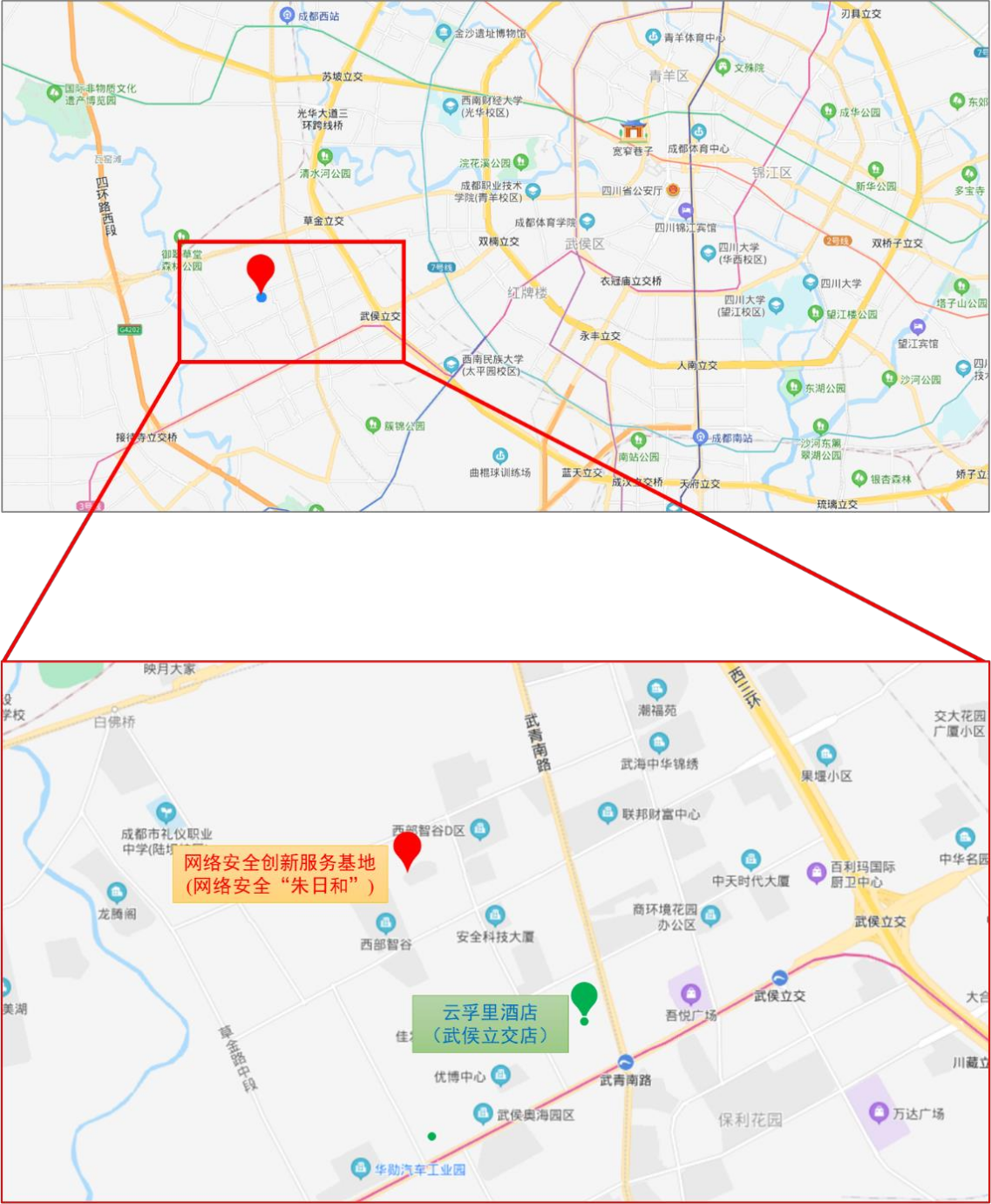 培训地址：四川省成都市武侯区西部智谷 B 区 4 栋时　间时　间课程内容第一期第一期第一期12月4日9:00-12:00开班仪式12月4日9:00-12:00攻防对抗中防御方基本技术介绍及演示12月4日14:00-17:00网络信息安全防护治理技术12月5日9:00-12:00网络信息安全攻防对抗实践教学研讨课12月5日14:00-17:00网络安全渗透测试实践教学内容及实践12月6日9:00-12:00安全数据分析案例及实践12月6日14:00-17:00应急响应案例及实践第二期WEB安全专项第二期WEB安全专项第二期WEB安全专项12月18日9:00-12:00WEB安全实践教学体系及实验环境构建12月18日14:00-17:00WEB安全之HTTP协议分析12月19日9:00-12:00WEB安全攻防实践上12月19日14:00-17:00WEB安全攻防实践下12月20日9:00-12:00常见WEB漏洞测试及防御上12月20日14:00-17:00常见WEB漏洞测试及防御下单位名称单位名称参训人员姓名职务移动电话电子邮件参训人员参训人员参训人员